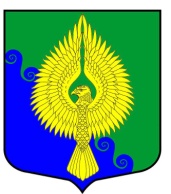 Внутригородское муниципальное образованиеСанкт-Петербургамуниципальный округ ЮНТОЛОВОМуниципальный Совет(МС МО МО Юнтолово)6-го созываРЕШЕНИЕ       « 23 » декабря 2021 года	 			           					 № 41О досрочном прекращении полномочий депутата Муниципального СоветаВ соответствии с  Федеральным законом от 06.10.2003 № 131-ФЗ «Об общих принципах организации местного самоуправления в Российской Федерации», Законом Санкт-Петербурга от 23.09.2009 № 420-79 «Об организации местного самоуправления в Санкт-Петербурге», Уставом внутригородского муниципального образования города федерального значения Санкт-Петербурга муниципальный округ Юнтолово, на основании личного заявления депутата Виноградова К.В. о досрочном прекращении полномочий депутата от  01.12.2021 года,Муниципальный Совет решил:Прекратить досрочно полномочия депутата шестого созыва Муниципального Совета внутригородского муниципального образования Санкт-Петербурга муниципальный округ Юнтолово  по избирательному округу № 694 Виноградова Константина Вадимовича с 01.12.2021 года по собственному желанию. Вывести Виноградова К.В.  из состава постоянной комиссии  Муниципального Совета муниципального образования муниципальный округ  Юнтолово по социально-экономическому развитию округа и взаимодействию с общественностью.Решение вступает в силу с момента его принятия и подлежит опубликованию и размещению на сайте муниципального образования в сети Интернет.Глава муниципального образования,исполняющий полномочияпредседателя Муниципального Совета							С.К.Гревцева